UNIVERSIDAD FRANCISCO DE PAULA SANTANDERDEPARTAMENTO DE ESTUDIOS INTERNACIONALES Y FRONTERAPROGRAMA DE COMERCIO INTERNACIONALActividades a realizar: Acordar fecha máxima de entregas y conformación de grupoTEMAS A TRABAJAR POR SESIONES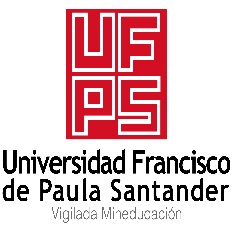 PLAN DE TRABAJO EN AULAPLAN DE TRABAJO EN AULADiseño Desarrollo y Planificación de la claseNOMBRE DE LA ASIGNATURA:Práctica ProfesionalCODIGO DE LA ASIGNATURA:1260901AREA DE LA ASIGNATURA:ProfesionalSEMESTRE ASIGNATURA: NovenoCRITERIOS DE EVALUACIÓNCRITERIOS DE EVALUACIÓNCRITERIOS DE EVALUACIÓNCRITERIOS DE EVALUACIÓNEs un proceso sistémico de continua reflexión que permite valorar y motivar el desempeño individual y colectivo del estudiante en relación con las competencias. Identifica el dominio y la adquisición de conocimientos, las habilidades y las aptitudes. Implica planificación, criterios claros, establecer (medios, momentos, instrumentos y tiempos), retroalimentación reflexiva y acompañamiento al mejoramiento.Es un proceso sistémico de continua reflexión que permite valorar y motivar el desempeño individual y colectivo del estudiante en relación con las competencias. Identifica el dominio y la adquisición de conocimientos, las habilidades y las aptitudes. Implica planificación, criterios claros, establecer (medios, momentos, instrumentos y tiempos), retroalimentación reflexiva y acompañamiento al mejoramiento.Es un proceso sistémico de continua reflexión que permite valorar y motivar el desempeño individual y colectivo del estudiante en relación con las competencias. Identifica el dominio y la adquisición de conocimientos, las habilidades y las aptitudes. Implica planificación, criterios claros, establecer (medios, momentos, instrumentos y tiempos), retroalimentación reflexiva y acompañamiento al mejoramiento.Es un proceso sistémico de continua reflexión que permite valorar y motivar el desempeño individual y colectivo del estudiante en relación con las competencias. Identifica el dominio y la adquisición de conocimientos, las habilidades y las aptitudes. Implica planificación, criterios claros, establecer (medios, momentos, instrumentos y tiempos), retroalimentación reflexiva y acompañamiento al mejoramiento.EVALUACIÓN*TIPOPORCENTAJESEMANA1er. PrevioP.E23,33%72do. PrevioO.X23,33%133er. Previo T23,33%14Exámen FinalP.E30%16*TIPOS: (E) Escrita; (O) Oral; (X) Exposición; (T) Trabajo, investigación o taller; (Q) Quiz; (P) Parcial; (I) Integral *TIPOS: (E) Escrita; (O) Oral; (X) Exposición; (T) Trabajo, investigación o taller; (Q) Quiz; (P) Parcial; (I) Integral *TIPOS: (E) Escrita; (O) Oral; (X) Exposición; (T) Trabajo, investigación o taller; (Q) Quiz; (P) Parcial; (I) Integral *TIPOS: (E) Escrita; (O) Oral; (X) Exposición; (T) Trabajo, investigación o taller; (Q) Quiz; (P) Parcial; (I) Integral Unidades de AprendizajeFecha(Semanas)TemasBibliografíaMetodología, Trabajos y seguimientoUnidad 1Alistamiento de Documentos de práctica Profesional18/02/2019 hasta 1 marzo (2 semanas)Hoja de Vida Ubicación de los practicantes Formato de carta de intensión a la empresa.Gestión de Convenios de práctica. Gestión para la afiliación del ARL Socialización microcurriculo y de plan de aulaSocialización del reglamento de practicas y Formatos de practicas.Reunión de Seguimiento y tutoria a la práctica Formato de Inscripción d ela práctica.http://normasapa.com/Ley 30 de 1992Estatuto Estudiantil (Acuerdo 065 de 1996)Proyecto Educativo Institucional (Acuerdo 081 de 2007) Propósito 6: Proyección, Pertinencia y Compromiso SocialPolítica Institucional de Extensión y Proyección Social (Acuerdo 082 de 2011), que en su Artículo 2, inciso f.REGLAMENTO DE PRACTICA PROFESIONALPROGRAMA COMERCIO INTERNACIONAL Comité Curricular, sesión No. 12 de 2015.Seguimiento a la entrega de formatosSensibilizacion y socialización del proceso de practicas. Unidad 2 Segumiento a la practica y revisión de primeros documentos 4 al 22 de Marzo (3 semanas) Entrega del formato de aceptación de la práctica profesional.Entrega del acta de inicio y Compromiso Primera Visita de práctica profesional Diligenciamiento del acta de visita institucional.Socialización de los lineamientos para el primer informe.http://normasapa.com/Ley 30 de 1992Estatuto Estudiantil (Acuerdo 065 de 1996)Proyecto Educativo Institucional (Acuerdo 081 de 2007) Propósito 6: Proyección, Pertinencia y Compromiso SocialPolítica Institucional de Extensión y Proyección Social (Acuerdo 082 de 2011), que en su Artículo 2, inciso f.REGLAMENTO DE PRACTICA PROFESIONALPROGRAMA COMERCIO INTERNACIONAL Comité Curricular, sesión No. 12 de 2015.UNIDAD 3. Formatos de práctica empresarial25 Marzo al 12 de abril(3 semanas) Entrega del primer informe para el primer parcial Reunión de Seguimiento y tutoria a la práctica Formato de seguimiento a los informes de practica profesional.Revision de los informes enviados.http://normasapa.com/Ley 30 de 1992Estatuto Estudiantil (Acuerdo 065 de 1996)Proyecto Educativo Institucional (Acuerdo 081 de 2007) Propósito 6: Proyección, Pertinencia y Compromiso SocialPolítica Institucional de Extensión y Proyección Social (Acuerdo 082 de 2011), que en su Artículo 2, inciso f.REGLAMENTO DE PRACTICA PROFESIONALPROGRAMA COMERCIO INTERNACIONAL Comité Curricular, sesión No. 12 de 2015.Talleres practicos ,caso empresarial, investigación eSemana 7: Primer Previo y SocializaciónSemana 7: Primer Previo y SocializaciónSemana 7: Primer Previo y SocializaciónSemana 7: Primer Previo y SocializaciónSemana 7: Primer Previo y SocializaciónUNIDAD 4. Segumiento a formatos y proceso de la práctica15-30 Abril  (3semanas) Reunión de Seguimiento y tutoria a la práctica Formato de seguimiento a los informes de practica profesional.http://normasapa.com/Ley 30 de 1992Estatuto Estudiantil (Acuerdo 065 de 1996)Proyecto Educativo Institucional (Acuerdo 081 de 2007) Propósito 6: Proyección, Pertinencia y Compromiso SocialPolítica Institucional de Extensión y Proyección Social (Acuerdo 082 de 2011), que en su Artículo 2, inciso f.REGLAMENTO DE PRACTICA PROFESIONALPROGRAMA COMERCIO INTERNACIONAL Comité Curricular, sesión No. 12 de 2015.Exposiciones y seminario alemán, debates y lluvia de ideas-Estudios de casos y talleres de la guía3 Mayo al 17 Mayo (2 semanas)Entrega del segundo informe de practica empresarial Segunda Visita de práctica profesional Diligenciamiento del acta de visita institucional.Reunión de Seguimiento y tutoria a la práctica Taller y estudios de casos.Semana 13: Segundo Previo y socializaciónSemana 13: Segundo Previo y socializaciónSemana 13: Segundo Previo y socializaciónSemana 13: Segundo Previo y socializaciónSemana 13: Segundo Previo y socializaciónUnidad 5Valor agregado, consuotoria o reflexión de la práctica profesional 20 Mayo al 31 Mayo( 2 Semanas)Revisión y seguimiento para la elaboración de la Consultoria, valor agregado, reflexión de la práctica profesional como aporte a las empresashttp://normasapa.com/Ley 30 de 1992Estatuto Estudiantil (Acuerdo 065 de 1996)Proyecto Educativo Institucional (Acuerdo 081 de 2007) Propósito 6: Proyección, Pertinencia y Compromiso SocialPolítica Institucional de Extensión y Proyección Social (Acuerdo 082 de 2011), que en su Artículo 2, inciso f.REGLAMENTO DE PRACTICA PROFESIONALPROGRAMA COMERCIO INTERNACIONAL Comité Curricular, sesión No. 12 de 2015.Uso de video beam para apoyo de la exposición de la temática por parte de los estudiantes.Taller y cuestionario teórico practicoSemana 14: Tercer previoSemana 14: Tercer previoSemana 14: Tercer previoSemana 14: Tercer previoSemana 14: Tercer previoUnidad 6 3 al 14 junio (2 semanas)Reunión de Seguimiento y tutoria a la práctica Socialización para la elaboración del informe final.Formato de evaluación de la practica por la empresa Formato de evaluación de la práctica por el estudianteFormato de certificación de la práctica profesionalActa de finalización de práctica profesional http://normasapa.com/Ley 30 de 1992Estatuto Estudiantil (Acuerdo 065 de 1996)Proyecto Educativo Institucional (Acuerdo 081 de 2007) Propósito 6: Proyección, Pertinencia y Compromiso SocialPolítica Institucional de Extensión y Proyección Social (Acuerdo 082 de 2011), que en su Artículo 2, inciso f.REGLAMENTO DE PRACTICA PROFESIONALPROGRAMA COMERCIO INTERNACIONAL Comité Curricular, sesión No. 12 de 2015.Uso de video beam para apoyo de la exposición de la temática por parte del docenteEvaluación finalSemana 16Entrega CD y sustentación del Informe Final y formatos.Tabla de seguimiento de entrega de documentos18 Junio del 2019BIBLIOGRAFÍA BASICA (BB)BIBLIOGRAFÍA BASICA (BB)BIBLIOGRAFÍA BASICA (BB)BIBLIOGRAFÍA BASICA. LIBROS DE TEXTO. BIBLIOGRAFÍA BASICA. LIBROS DE TEXTO. BIBLIOGRAFÍA BASICA. LIBROS DE TEXTO. No.ASIGNATURA TOPOGRÁFICADATOS DEL TEXTO EXISTENTE EN LA BIBLIOTECA DE LA UNIVERSIDAD1658.15 G983eEconomía de la empresa : teoría y práctica de la gestión empresarialAutores: Gutengerg, Erich. Editor: Bilbao2658 G633Prácticas empresarialesGómez Cardona, William Dario.Editor: Bogotá: ecoe ediciones, 2012ISBN: 9786586487726.35R 658.04903 M963DNo. Ficha 5072Muñoz, Rubén Darío; Mora G. Luis Aníbal (2013) Diccionario de logística y negocios internacionales. 3a. ediciónBIBLIOGRAFÍA BASICA PUBLICACIONES SERIADASBIBLIOGRAFÍA BASICA PUBLICACIONES SERIADASBIBLIOGRAFÍA BASICA PUBLICACIONES SERIADASBIBLIOGRAFÍA BASICA PUBLICACIONES SERIADASNo.No.SIGNATURA TOPOGRÁFICADATOS DE LA PUBLICACIÓN SERIADA EXISTENTE EN LA BIBLIOTECA DE LA UNIVERSIDAD11658.401 I24IGOR ANSOFF, H. LA DIRECCION ESTRATEGICA EN LA PRACTICA EMPRESARIAL. BUENOS AIRES: IBEROAMERICANA. 1990. 3 ejemplares. 22658.8 P613APiedrahita Vélez, Amalia. AUTOMERCADEO: COMO VENDERSE Y MANTENERSE EN EL MERCADO DE TRABAJO MIENTRAS CONSIGUE EMPLEO / HOJA DE VIDA / ENTREVISTA DE TRABAJO. BOGOTA: UNIVERSIDAD SANTO TOMAS, 2006. 50 Pág. 2006. 5 ejemplares.33TBQ 370.73264 N716Necesidades basicas de la practica pre-profesional docente en la universidad francisco de paula santanderAutores: niño lizcano, rosalba;niño granados, hilda cecilia.44303.48 G953eLa estrategia del cambio: Guía práctica para las tendencias empresariales de hoyAutores Gilbreath, Robert D.Editor: Santafe de bogota, d.c. Mcgraw-hill ISBN: 9586000273.BIBLIOGRAFÍA BASICA SITIOS WEBBIBLIOGRAFÍA BASICA SITIOS WEBBIBLIOGRAFÍA BASICA SITIOS WEBBIBLIOGRAFÍA BASICA SITIOS WEB1http://noticias.universia.net.co/en-portada/noticia/2012/02/08/909885/claves-presentar-entrevista-trabajo-exito.htmlhttp://noticias.universia.net.co/en-portada/noticia/2012/02/08/909885/claves-presentar-entrevista-trabajo-exito.htmlhttp://noticias.universia.net.co/en-portada/noticia/2012/02/08/909885/claves-presentar-entrevista-trabajo-exito.html2http://www.mundonets.com/hoja-de-vida/http://www.mundonets.com/hoja-de-vida/http://www.mundonets.com/hoja-de-vida/3http://www.hoja-de-vida.co/http://www.hoja-de-vida.co/http://www.hoja-de-vida.co/4https://www.primerempleo.com/carta-presentacion/ejemplo-modelo-carta-presentacion.asphttps://www.primerempleo.com/carta-presentacion/ejemplo-modelo-carta-presentacion.asphttps://www.primerempleo.com/carta-presentacion/ejemplo-modelo-carta-presentacion.asp5https://www.assessment-training.com/es/tests-gratishttps://www.assessment-training.com/es/tests-gratishttps://www.assessment-training.com/es/tests-gratisBIBLIOGRAFÍA COMPLEMENTARIA
(Utilizada a través de lecturas posteriores para profundizar en los subtemas)BIBLIOGRAFÍA COMPLEMENTARIA
(Utilizada a través de lecturas posteriores para profundizar en los subtemas)BIBLIOGRAFÍA COMPLEMENTARIA
(Utilizada a través de lecturas posteriores para profundizar en los subtemas)BIBLIOGRAFÍA COMPLEMENTARIA LIBROS DE TEXTOBIBLIOGRAFÍA COMPLEMENTARIA LIBROS DE TEXTOBIBLIOGRAFÍA COMPLEMENTARIA LIBROS DE TEXTONo.ISBNINCLUIR LOS TEXTOS NO EXISTENTES EN LA BIBLIOTECA REQUERIDOS PARA EL DESARROLLO DE LA ASIGNATURA1 978-958-778-368-1 Casos de investigación - Una práctica empresarial. Autor: GARCíA FERRER, Gemma. Coedición: Alfaomega, ESIC 2978-84-676-6296-2PRUEBAS PSICOTECNICAS. CLAVIJO GAMERO ROCIO. Editorial: EDUFORMA.3978-84-234-2108-4TEST DE SELECCION DE PERSONAL, LOS. INTELIGENCIA-PERSONALIDAD. BERNIE, MARIE-MADELEINE - D´ABOVILLE, ARNAUD. Editorial: DEUSTO. 2003.